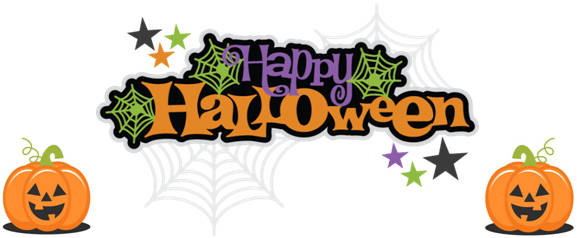 It has been so lovely to welcome almost all our pupils back this term after a quite unusual October break. As we continue in uncertain times I would like to reiterate how grateful we are for everything you do, we appreciate it isn’t the easiest of times and I would like to thank you for your continued support.What a wonderful spooktacular day we have had. I cannot believe the enormous effort our whole school community has gone to this year. In case you were worried that you weren’t going to hear a bagful of terrible jokes– don’t be, we have a wee surprise for you! A link to view all of them will be sent via email.The next Parent Council meeting is on Monday 2 November – a warm welcome is always extended to everyone, sign up and an invite will be sent to you to join on Monday to attend via ZOOM.Mrs FraserSTAFFINGFollowing interviews during the holidays I’m delighted to be able to inform you that Miss Fergusson was the successful candidate. Miss Fergusson will be teaching P5-7 until summer 2021. Mrs Jamieson will also be starting at Applegarth as our new Learning Assistant next week.I’m sure you will join me in welcoming our new staff to our partnership.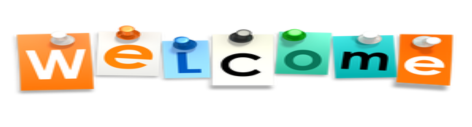    WITCH WAY TO THE FOREST    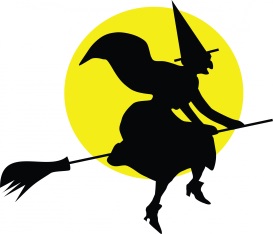 A huge thank you to everyone who took part in our Hallowe’en fun, we had the most fangtastic day.Our pupils brought in amazingly carved, decorated and even knitted pumpkins which were displayed in our beautiful autumnal forest.  Look out for the photos in the local paper next week!Our spooktacular fundraiser of decorating tubs was a devilish idea and managed to raise £226.28 for the Parent Council. We had spiders, coffins, bats and some fabulous imaginative creations.  Well done.The day was funfilled with hallowe’en themed games, science and crafts.   In the afternoon we finished off with a spider drive and fun in the forest toasting marshmallows and a seasonal treasure hunt.Once again we need to thank Jodie’s café for being so generous and donating goodie bags to all the pupils.  Hopefully your child manages to share some of the treats with you.Well done to all the staff for making the day so special.PARENT COUNCIL MEETING2 NOVEMBER 20206.30PM via Zoom 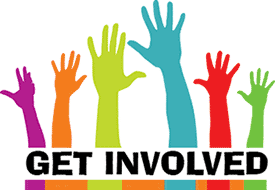 The Parent Council would like to invite everyone – even if you are not a member, to their meeting which will be run through a zoom call.  It is a good way to contribute and keep up to date what is happening in the school community. Please click on the link to complete the form.   The zoom link to the meeting will be sent to you on Monday.  If you wish to have any item added to the agenda please email apgparentcouncil@hotmail.com. https://forms.office.com/Pages/ResponsePage.aspx?id=oyzTzM4Wj0KVQTctawUZKUW24qU1tIVHikdiRiM0NrhUM1ZPQ1JSTUNTVDgwTEgzSjZPTFNQT0o5TS4uPOPPIES 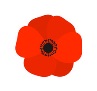  We have poppies available in school if you would like to send in a donation, clearly marked in a separate envelope.  Please state how many poppies you require and send in to school on Monday 2 November 2020. PUPIL REPORT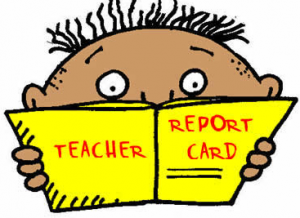 Your child will receive their interim report today.  If you would like to request a telephone  discussion, please click on the link to complete the form.  Unfortunately we are not able to have face to face meetings this term.https://forms.office.com/Pages/ResponsePage.aspx?id=oyzTzM4Wj0KVQTctawUZKUW24qU1tIVHikdiRiM0NrhUREI3RzVMRVVORzdEMzFXODRQSzRCMEJWUC4uGTCSThe General Teaching Council Scotland has written to us to request we disseminate the following letter – I would urge you to write to our local MP Mr David Mundell requesting he supports these amendments.Attached is a letter template for you to use which can be emailed to david.mundell.mp@parliament.uk or david@davidmundell.comThank you.